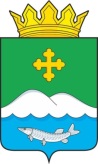 Дума Белозерского муниципального округа Курганской областиРЕШЕНИЕот 23 сентября 2022 года № 221                 с. БелозерскоеО принятии имущества из муниципальной собственности Скопинского сельсовета Белозерского района Курганской области в муниципальную собственность Белозерского муниципального округа Курганской областиВ соответствии с Гражданским кодексом Российской Федерации, Федеральным законом от 6 октября 2003 года № 131-ФЗ «Об общих принципах организации местного самоуправления в Российской Федерации», Законом Курганской области от 29 декабря 2021 года № 172 «О преобразовании муниципальных образований путем объединения всех поселений, входящих в состав Белозерского района Курганской области, во вновь образованное муниципальное образование - Белозерский муниципальный округ Курганской области и внесении изменений в некоторые законы Курганской области», решением Думы Белозерского муниципального округа от 5 мая 2022 года № 13 «О правопреемстве органов местного самоуправления Белозерского муниципального округа», Дума Белозерского муниципального округа РЕШИЛА: 1. Принять в муниципальную собственность (в казну) Белозерского муниципального округа Курганской области имущество, ранее находившееся в муниципальной собственности Скопинского сельсовета Белозерского района Курганской области, согласно приложению к настоящему решению.2. Рекомендовать отделу имущественных и земельных отношений Администрации Белозерского муниципального округа зарегистрировать право собственности и включить в реестр муниципального имущества Белозерского муниципального округа Курганской области объекты, указанные в приложении к настоящему решению, в срок до окончания процедуры ликвидации Администрации Скопинского сельсовета Белозерского района Курганской области.3. Разместить настоящее решение на официальном сайте Администрации Белозерского муниципального округа в информационно-телекоммуникационной сети «Интернет».4. Решение вступает в силу с момента подписания. Председатель Думы Белозерского муниципального округа                                                              П.А. МакаровГлава Белозерского муниципального округа                                                              А.В. ЗавьяловПЕРЕЧЕНЬимущества, передаваемого в собственность муниципального образования Белозерского муниципального округа Курганской областиПриложение к решению Думы Белозерского муниципального округа Курганской области от 23 сентября 2022 года № 221«О принятии имущества из Скопинского сельсовета Белозерского района Курганской области в  муниципальную собственность Белозерского муниципального округа Курганской области»№ п/пНаименованиеимуществаНаименованиеимуществаАдрес (местоположение)имущества)Адрес (местоположение)имущества)Основные характеристики имущества (площадь/ протяженность)Кадастровый номерДата, номер регистрацииБалансовая стоимость, рублейОстаточная стоимость, рублейПримечание, правообладатель12233456789Подраздел недвижимое имущество, сооруженияПодраздел недвижимое имущество, сооруженияПодраздел недвижимое имущество, сооруженияПодраздел недвижимое имущество, сооруженияПодраздел недвижимое имущество, сооруженияПодраздел недвижимое имущество, сооруженияПодраздел недвижимое имущество, сооруженияПодраздел недвижимое имущество, сооруженияПодраздел недвижимое имущество, сооруженияПодраздел недвижимое имущество, сооруженияПодраздел недвижимое имущество, сооружения1.СооружениеКурганская обл., Белозерский р-н, с. Скопино, ул. ВосточнаяКурганская обл., Белозерский р-н, с. Скопино, ул. Восточная483 м483 м45:02:000000:116726.03.2015 г. 45-45/001-45/205/001/2015-621/142504,0032586,4Скопинский сельсовет2.СооружениеКурганская обл., Белозерский р-н,с. Скопино, ул. БереговаяКурганская обл., Белозерский р-н,с. Скопино, ул. Береговая520 м520 м45:02:011601:46712.01.2015 г.45-45/001-45-45-17/307/2014-545/1623680,00478154,76Скопинский сельсовет3.СооружениеКурганская обл., Белозерский р-н, с. Скопино, ул. им. П.А. ДоможироваКурганская обл., Белозерский р-н, с. Скопино, ул. им. П.А. Доможирова837 м837 м45:02:011601:46826.03.2015 г.45-45/001-45/205/001/2015-620/1890545,00683451,12Скопинский сельсовет4.СооружениеКурганская обл., Белозерский р-н, с. Скопино, ул. ЗаречнаяКурганская обл., Белозерский р-н, с. Скопино, ул. Заречная996 м996 м45:02:011601:46926.03.2015 г.45-45/001-45/205/001/2015-624/190508,0069389,56Скопинский сельсовет5.СооружениеКурганская обл., Белозерский р-н, с. Скопино, ул. МолодежнаяКурганская обл., Белозерский р-н, с. Скопино, ул. Молодежная1101 м1101 м45:02:011601:47012.01.2015 г.45-45/001-45-45-17/307/2014-540/11445259,001108031,76Скопинский сельсовет6.СооружениеКурганская обл., Белозерский р-н, с. Скопино, ул. НоваяКурганская обл., Белозерский р-н, с. Скопино, ул. Новая278 м278 м45:02:011601:47126.03.2015 г.45-45/001-45/205/001/2015-623/127502,0027502,00Скопинский сельсовет7.СооружениеКурганская обл., Белозерский р-н, с. Скопино, ул. ЦентральнаяКурганская обл., Белозерский р-н, с. Скопино, ул. Центральная935 м935 м45:02:011601:47226.03.2015 г. 45-45/001-45/205/001/2015-622/11601179,001476642,84Скопинский сельсовет8.Здание ветлечебницыКурганская обл., Белозерский р-н, с. СкопиноКурганская обл., Белозерский р-н, с. Скопино----227143,260Не оформлено9.Здание газохранилища (пост МПО)Курганская обл., Белозерский р-н, с. СкопиноКурганская обл., Белозерский р-н, с. Скопино47,2 м47,2 м45:02:011601:44417.01.2012 г.45-45-17/303/2011-66248000,000Скопинский сельсовет10.Здание дома культурыКурганская обл., Белозерский р-н, с. СкопиноКурганская обл., Белозерский р-н, с. Скопино----1845609,580Не оформлено11.ОбелискКурганская обл., Белозерский р-н, с. СкопиноКурганская обл., Белозерский р-н, с. Скопино----212,910Не оформленЗемельные участкиЗемельные участкиЗемельные участкиЗемельные участкиЗемельные участкиЗемельные участкиЗемельные участкиЗемельные участкиЗемельные участкиЗемельные участкиЗемельные участки12.Земельный участокКурганская обл., Белозерский р-н, с. Скопино, в бывших границахПСК «Родники»Курганская обл., Белозерский р-н, с. Скопино, в бывших границахПСК «Родники»земли сельскохозяйственного назначения, 1839633 кв. м, общая долевая собственность, доля в праве 13,4 газемли сельскохозяйственного назначения, 1839633 кв. м, общая долевая собственность, доля в праве 13,4 га45:02:000000:20013.08.2021 г.45:02:000000:200-45/051/2021-61438180,00-Скопинский сельсовет13.Земельный участокКурганская обл., Белозерский р-н, с. Скопино, в бывших границахПСК «Родники»Курганская обл., Белозерский р-н, с. Скопино, в бывших границахПСК «Родники»земли сельскохозяйственного назначения, 1839633 кв. м, общая долевая собственность, доля в праве 13,4 газемли сельскохозяйственного назначения, 1839633 кв. м, общая долевая собственность, доля в праве 13,4 га45:02:000000:20013.08.2021 г.45:02:000000:200-45/051/2021-60438180,00-Скопинский сельсовет14.Земельный участокКурганская обл., Белозерский р-н, с. Скопино, в бывших границахПСК «Родники»Курганская обл., Белозерский р-н, с. Скопино, в бывших границахПСК «Родники»земли сельскохозяйственного назначения, 1839633 кв. м, общая долевая собственность, доля в праве 13,4 газемли сельскохозяйственного назначения, 1839633 кв. м, общая долевая собственность, доля в праве 13,4 га45:02:000000:20013.08.2021 г.45:02:000000:200-45/051/2021-59438180,00-Скопинский сельсовет15.Земельный участокКурганская обл., Белозерский р-н, с. Скопино, в бывших границахПСК «Родники»Курганская обл., Белозерский р-н, с. Скопино, в бывших границахПСК «Родники»земли сельскохозяйственного назначения, 1839633 кв. м, общая долевая собственность, доля в праве 13,4 газемли сельскохозяйственного назначения, 1839633 кв. м, общая долевая собственность, доля в праве 13,4 га45:02:000000:20013.08.2021 г.45:02:000000:200-45/051/2021-58438180,00-Скопинский сельсовет16.Земельный участокКурганская обл., Белозерский р-н, с. Скопино, в бывших границахПСК «Родники»Курганская обл., Белозерский р-н, с. Скопино, в бывших границахПСК «Родники»земли сельскохозяйственного назначения, 1839633 кв. м, общая долевая собственность, доля в праве 13,4 газемли сельскохозяйственного назначения, 1839633 кв. м, общая долевая собственность, доля в праве 13,4 га45:02:000000:20013.08.2021 г.45:02:000000:200-45/051/2021-57438180,00-Скопинский сельсовет17.Земельный участокКурганская обл., Белозерский р-н, с. Скопино, в бывших границахПСК «Родники»Курганская обл., Белозерский р-н, с. Скопино, в бывших границахПСК «Родники»земли сельскохозяйственного назначения, 1839633 кв. м, общая долевая собственность, доля в праве 13,4 газемли сельскохозяйственного назначения, 1839633 кв. м, общая долевая собственность, доля в праве 13,4 га45:02:000000:20020.04.2018 г.45:02:000000:200-45/017/2018-42438180,00-Скопинский сельсовет18.Земельный участокКурганская обл., Белозерский р-н, с. Скопино, в бывших границахПСК «Родники»Курганская обл., Белозерский р-н, с. Скопино, в бывших границахПСК «Родники»земли сельскохозяйственного назначения, 1839633 кв. м, общая долевая собственность, доля в праве 13,4 газемли сельскохозяйственного назначения, 1839633 кв. м, общая долевая собственность, доля в праве 13,4 га45:02:000000:20020.04.2018 г.45:02:000000:200-45/017/2018-42438180,00-Скопинский сельсовет19.Земельный участокКурганская обл., Белозерский р-н, с. Скопино, в бывших границахПСК «Родники»Курганская обл., Белозерский р-н, с. Скопино, в бывших границахПСК «Родники»земли сельскохозяйственного назначения, 1839633 кв. м, общая долевая собственность, доля в праве 13,4 газемли сельскохозяйственного назначения, 1839633 кв. м, общая долевая собственность, доля в праве 13,4 га45:02:000000:20020.04.2018 г.45:02:000000:200-45/017/2018-41438180,00-Скопинский сельсовет20.Земельный участокКурганская обл., Белозерский р-н, с. Скопино, в бывших границахПСК «Родники»Курганская обл., Белозерский р-н, с. Скопино, в бывших границахПСК «Родники»земли сельскохозяйственного назначения, 1839633 кв. м, общая долевая собственность, доля в праве 13,4 газемли сельскохозяйственного назначения, 1839633 кв. м, общая долевая собственность, доля в праве 13,4 га45:02:000000:20020.04.2018 г.45:02:000000:200-45/017/2018-40438180,00-Скопинский сельсовет21.Земельный участокКурганская обл., Белозерский р-н, с. Скопино, в бывших границахПСК «Родники»Курганская обл., Белозерский р-н, с. Скопино, в бывших границахПСК «Родники»земли сельскохозяйственного назначения, 1839633 кв. м, общая долевая собственность, доля в праве 13,4 газемли сельскохозяйственного назначения, 1839633 кв. м, общая долевая собственность, доля в праве 13,4 га45:02:000000:20019.04.2018 г.45:02:000000:200-45/017/2018-39438180,00-Скопинский сельсовет22.Земельный участокКурганская обл., Белозерский р-н, с. Скопино, в бывших границахПСК «Родники»Курганская обл., Белозерский р-н, с. Скопино, в бывших границахПСК «Родники»земли сельскохозяйственного назначения, 1839633 кв. м, общая долевая собственность, доля в праве 13,4 газемли сельскохозяйственного назначения, 1839633 кв. м, общая долевая собственность, доля в праве 13,4 га45:02:000000:20019.04.2018 г.45:02:000000:200-45/017/2018-38438180,00-Скопинский сельсовет23.Земельный участокКурганская обл., Белозерский р-н, с. Скопино, в бывших границахПСК «Родники»Курганская обл., Белозерский р-н, с. Скопино, в бывших границахПСК «Родники»земли сельскохозяйственного назначения, 1839633 кв. м, общая долевая собственность, доля в праве 13,4 газемли сельскохозяйственного назначения, 1839633 кв. м, общая долевая собственность, доля в праве 13,4 га45:02:000000:20021.11.2017 г.45:02:000000:200-45/017/2017-35438180,00-Скопинский сельсовет24.Земельный участокКурганская обл., Белозерский р-н, с. Скопино, в бывших границахПСК «Родники»Курганская обл., Белозерский р-н, с. Скопино, в бывших границахПСК «Родники»земли сельскохозяйственного назначения, 1839633 кв. м, общая долевая собственность, доля в праве 13,4 газемли сельскохозяйственного назначения, 1839633 кв. м, общая долевая собственность, доля в праве 13,4 га45:02:000000:20031.10.2017 г.45:02:000000:200-45/017/2017-33438180,00-Скопинский сельсовет25.Земельный участокКурганская обл., Белозерский р-н, с. Скопино, в бывших границахПСК «Родники»Курганская обл., Белозерский р-н, с. Скопино, в бывших границахПСК «Родники»земли сельскохозяйственного назначения, 1839633 кв. м, общая долевая собственность, доля в праве 13,4 газемли сельскохозяйственного назначения, 1839633 кв. м, общая долевая собственность, доля в праве 13,4 га45:02:000000:20031.10.2017 г.45:02:000000:200-45/017/2017-32438180,00-Скопинский сельсовет26.Земельный участокКурганская обл., Белозерский р-н, с. Скопино, в бывших границахПСК «Родники»Курганская обл., Белозерский р-н, с. Скопино, в бывших границахПСК «Родники»земли сельскохозяйственного назначения, 1839633 кв. м, общая долевая собственность, доля в праве 13,4 газемли сельскохозяйственного назначения, 1839633 кв. м, общая долевая собственность, доля в праве 13,4 га45:02:000000:20031.10.2017 г.45:02:000000:200-45/017/2017-31438180,00-Скопинский сельсовет27.Земельный участокКурганская обл., Белозерский р-н, с. Скопино, в бывших границахПСК «Родники»Курганская обл., Белозерский р-н, с. Скопино, в бывших границахПСК «Родники»земли сельскохозяйственного назначения, 1839633 кв. м, общая долевая собственность, доля в праве 13,4 газемли сельскохозяйственного назначения, 1839633 кв. м, общая долевая собственность, доля в праве 13,4 га45:02:000000:20031.10.2017 г.45:02:000000:200-45/017/2017-30438180,00-Скопинский сельсовет28.Земельный участокКурганская обл., Белозерский р-н, с. Скопино, в бывших границахПСК «Родники»Курганская обл., Белозерский р-н, с. Скопино, в бывших границахПСК «Родники»земли сельскохозяйственного назначения, 1839633 кв. м, общая долевая собственность, доля в праве 13,4 газемли сельскохозяйственного назначения, 1839633 кв. м, общая долевая собственность, доля в праве 13,4 га45:02:000000:20031.10.2017 г.45:02:000000:200-45/017/2017-29438180,00-Скопинский сельсовет29.Земельный участокКурганская обл., Белозерский р-н, с. Скопино, в бывших границахПСК «Родники»Курганская обл., Белозерский р-н, с. Скопино, в бывших границахПСК «Родники»земли сельскохозяйственного назначения, 1839633 кв. м, общая долевая собственность, доля в праве 13,4 газемли сельскохозяйственного назначения, 1839633 кв. м, общая долевая собственность, доля в праве 13,4 га45:02:000000:20031.07.2017 г.45:02:000000:200-45/017/2017-28438180,00-Скопинский сельсовет30.Земельный участокКурганская обл., Белозерский р-н, с. Скопино, в бывших границахПСК «Родники»Курганская обл., Белозерский р-н, с. Скопино, в бывших границахПСК «Родники»земли сельскохозяйственного назначения, 1839633 кв. м, общая долевая собственность, доля в праве 13,4 газемли сельскохозяйственного назначения, 1839633 кв. м, общая долевая собственность, доля в праве 13,4 га45:02:000000:20031.07.2017 г.45:02:000000:200-45/017/2017-27438180,00-Скопинский сельсовет31.Земельный участокКурганская обл., Белозерский р-н, с. Скопино, в бывших границахПСК «Родники»Курганская обл., Белозерский р-н, с. Скопино, в бывших границахПСК «Родники»земли сельскохозяйственного назначения, 1839633 кв. м, общая долевая собственность, доля в праве 13,4 газемли сельскохозяйственного назначения, 1839633 кв. м, общая долевая собственность, доля в праве 13,4 га45:02:000000:20031.07.2017 г.45:02:000000:200-45/017/2017-26438180,00-Скопинский сельсовет32.Земельный участокКурганская обл., Белозерский р-н, с. Скопино, в бывших границахПСК «Родники»Курганская обл., Белозерский р-н, с. Скопино, в бывших границахПСК «Родники»земли сельскохозяйственного назначения, 134000 кв. мземли сельскохозяйственного назначения, 134000 кв. м45:02:000000:54707.03.2014 г.45-45-17/301/2014-341438180,00-Скопинский сельсовет33.Земельный участокКурганская обл., Белозерский р-н, с. Скопино, в бывших границахПСК «Родники»Курганская обл., Белозерский р-н, с. Скопино, в бывших границахПСК «Родники»земли сельскохозяйственного назначения, 133000 кв. м, общая долевая собственность, доля в праве 1/2земли сельскохозяйственного назначения, 133000 кв. м, общая долевая собственность, доля в праве 1/245:02:000000:7128.03.2014 г.45-45-17/301/2014-499434910,00-Скопинский сельсовет34.Земельный участокКурганская обл., Белозерский р-н, с. Скопино, в бывших границахПСК «Родники»Курганская обл., Белозерский р-н, с. Скопино, в бывших границахПСК «Родники»земли сельскохозяйственного назначения, 134000 кв. мземли сельскохозяйственного назначения, 134000 кв. м45:02:000000:8219.03.2014 г.45-45-17/301/2014-415438180,00-Скопинский сельсовет35.Земельный участокКурганская обл., Белозерский р-н, с. Скопино, в бывших границахПСК «Родники»Курганская обл., Белозерский р-н, с. Скопино, в бывших границахПСК «Родники»земли сельскохозяйственного назначения, 134000 кв. мземли сельскохозяйственного назначения, 134000 кв. м45:02:000000:8319.03.2014 г.45-45-17/301/2014-417438180,00-Скопинский сельсовет36.Земельный участокКурганская обл., Белозерский р-н, с. Скопино, в бывших границахПСК «Родники»Курганская обл., Белозерский р-н, с. Скопино, в бывших границахПСК «Родники»земли сельскохозяйственного назначения, 49600 кв. мземли сельскохозяйственного назначения, 49600 кв. м45:02:010902:69505.10.2011 г.45-45-17/301/2011-48449600,00-Скопинский сельсовет37.Земельный участокКурганская обл., Белозерский р-н, с. Скопино, в бывших границахПСК «Родники»Курганская обл., Белозерский р-н, с. Скопино, в бывших границахПСК «Родники»земли сельскохозяйственного назначения, 190000 кв. мземли сельскохозяйственного назначения, 190000 кв. м45:02:010910:21205.10.2011 г.45-45-17/301/2011-482621300,00-Скопинский сельсовет38.Земельный участокКурганская обл., Белозерский р-н, с. Скопино, в бывших границахПСК «Родники»Курганская обл., Белозерский р-н, с. Скопино, в бывших границахПСК «Родники»земли сельскохозяйственного назначения, 22000 кв. мземли сельскохозяйственного назначения, 22000 кв. м45:02:010910:21306.10.2011 г.45-45-17/301/2011-48371940,00-Скопинский сельсовет39.Земельный участокКурганская обл., Белозерский р-н, с. Скопино, в бывших границахПСК «Родники»Курганская обл., Белозерский р-н, с. Скопино, в бывших границахПСК «Родники»земли сельскохозяйственного назначения, 6400 кв. мземли сельскохозяйственного назначения, 6400 кв. м45:02:010910:21406.10.2011 г.45-45-17/301/2011-48118560,00-Скопинский сельсовет40.Земельный участокКурганская обл., Белозерский р-н, с. Скопино, в бывших границахПСК «Родники»Курганская обл., Белозерский р-н, с. Скопино, в бывших границахПСК «Родники»земли сельскохозяйственного назначения, 190000 кв. мземли сельскохозяйственного назначения, 190000 кв. м45:02:011501:66305.04.2012 г.45-45-17/301/2012-695551000,00-Скопинский сельсовет41.Земельный участокКурганская обл., Белозерский р-н, с. Скопино, в бывших границахПСК «Родники»Курганская обл., Белозерский р-н, с. Скопино, в бывших границахПСК «Родники»земли сельскохозяйственного назначения, 852115 кв. мземли сельскохозяйственного назначения, 852115 кв. м45:02:011501:86325.04.2022 г.45:02:011501:863-45/051/2022-12786416,05-Скопинский сельсовет42.Земельный участокКурганская обл., Белозерский р-н, с. Скопино, в бывших границахПСК «Родники»Курганская обл., Белозерский р-н, с. Скопино, в бывших границахПСК «Родники»земли сельскохозяйственного назначения, 938000 кв. мземли сельскохозяйственного назначения, 938000 кв. м45:02:011501:73125.04.2018 г.45:02:011501:731-45/017/2018-13067260,00-Скопинский сельсовет43.Земельный участокКурганская обл., Белозерский р-н, с. Скопино, в бывших границахПСК «Родники»Курганская обл., Белозерский р-н, с. Скопино, в бывших границахПСК «Родники»земли сельскохозяйственного назначения, 146543 кв. мземли сельскохозяйственного назначения, 146543 кв. м45:02:011501:85023.10.2020 г.45:02:011501:850-45/051/2020-1479195,61-Скопинский сельсовет44.Земельный участокКурганская обл., Белозерский р-н, с. Скопино, в бывших границахПСК «Родники»Курганская обл., Белозерский р-н, с. Скопино, в бывших границахПСК «Родники»земли сельскохозяйственного назначения, 2009929 кв. мземли сельскохозяйственного назначения, 2009929 кв. м45:02:011501:85309.07.2021 г.45:02:011501:853-45/051/2021-16572467,83-Скопинский сельсовет45.Земельный участокКурганская обл., Белозерский р-н, с. Скопино, ул. ВосточнаяКурганская обл., Белозерский р-н, с. Скопино, ул. Восточнаяземли населенных пунктов, 1525 кв. мземли населенных пунктов, 1525 кв. м45:02:011601:1713.07.2011 г.45-45-17/064/2011-76326580,75-Скопинский сельсовет46.Земельный участокКурганская обл., Белозерский р-н, с. Скопино, ул. ЦентральнаяКурганская обл., Белозерский р-н, с. Скопино, ул. Центральнаяземли населенных пунктов, 781 кв. мземли населенных пунктов, 781 кв. м45:02:011601:19608.10.1999 г.45-01.01-19.1999-0209.0313612,83-Скопинский сельсовет47.Земельный участокКурганская обл., Белозерский р-н, с. Скопино, ул. Береговая, 1аКурганская обл., Белозерский р-н, с. Скопино, ул. Береговая, 1аземли населенных пунктов, 1003 кв. мземли населенных пунктов, 1003 кв. м45:02:011601:30211.11.2011 г.45-45-17/301/2011-96524322,75-Скопинский сельсовет48.Земельный участокКурганская обл., Белозерский р-н, с. СкопиноКурганская обл., Белозерский р-н, с. Скопиноземли населенных пунктов, 40374 кв. мземли населенных пунктов, 40374 кв. м45:02:011601:47424.02.2022 г.45:02:011601:474-45/051/2022-1322184,52-Скопинский сельсовет49.Земельный участокКурганская обл., Белозерский р-н, д. ХудяковаКурганская обл., Белозерский р-н, д. Худяковаземли населенных пунктов, 6900 кв. мземли населенных пунктов, 6900 кв. м45:02:011701:1223.06.2011 г.45-45-17/064/2011-665101706,00-Скопинский сельсовет50.Земельный участокКурганская обл., Белозерский р-н, д. ХудяковаКурганская обл., Белозерский р-н, д. Худяковаземли населенных пунктов, 3485 кв. мземли населенных пунктов, 3485 кв. м45:02:011701:1802.09.2016 г.45-45/017-45/205/002/2016-269/251368,9-Скопинский сельсовет51.Земельный участокКурганская обл., Белозерский р-н, д. ХудяковаКурганская обл., Белозерский р-н, д. Худяковаземли населенных пунктов, 3794 кв. мземли населенных пунктов, 3794 кв. м45:02:011701:2704.09.2014 г.45-45-17/303/2014-87255923,56-Скопинский сельсовет52.Земельный участокКурганская обл., Белозерский р-н, д. ХудяковаКурганская обл., Белозерский р-н, д. Худяковаземли населенных пунктов, 4296 кв. мземли населенных пунктов, 4296 кв. м45:02:011701:3331.03.2020 г.45:02:011701:33-45/051/2020-263323,04-Скопинский сельсовет53.Земельный участокКурганская обл., Белозерский р-н, д. ХудяковаКурганская обл., Белозерский р-н, д. Худяковаземли населенных пунктов, 9548 кв. мземли населенных пунктов, 9548 кв. м45:02:011701:3418.09.2014 г.45-45-17/305/2014-25140737,52-Скопинский сельсовет54.Земельный участокКурганская обл., Белозерский р-н, д. ХудяковаКурганская обл., Белозерский р-н, д. Худяковаземли населенных пунктов, 5300 кв. мземли населенных пунктов, 5300 кв. м45:02:011701:412.01.2015 г.45-45/016-45-45-17/307/2014-410/278122,00-Скопинский сельсовет55.Земельный участокКурганская обл., Белозерский р-н, д. ХудяковоКурганская обл., Белозерский р-н, д. Худяковоземли населенных пунктов, 2129 кв. мземли населенных пунктов, 2129 кв. м45:02:011701:5002.09.2016 г.45-45/017-45/205/002/2016-270/231381,46-Скопинский сельсоветДвижимое муниципальное имуществоДвижимое муниципальное имуществоДвижимое муниципальное имуществоДвижимое муниципальное имуществоДвижимое муниципальное имуществоДвижимое муниципальное имуществоДвижимое муниципальное имуществоДвижимое муниципальное имуществоДвижимое муниципальное имуществоДвижимое муниципальное имуществоДвижимое муниципальное имущество56.Принтер/копир/сканерКурганская обл., Белозерский р-н, с. Скопино, ул. Молодежная, д. 14Курганская обл., Белозерский р-н, с. Скопино, ул. Молодежная, д. 14----11499,00057.Компьютер DNSКурганская обл., Белозерский р-н, с. Скопино, ул. Молодежная, д. 14Курганская обл., Белозерский р-н, с. Скопино, ул. Молодежная, д. 14----13130,00058.Принтер SamsungКурганская обл., Белозерский р-н, с. Скопино, ул. Молодежная, д. 14Курганская обл., Белозерский р-н, с. Скопино, ул. Молодежная, д. 14----5899,00059.Принтер Samsung SCX-3400Курганская обл., Белозерский р-н, с. Скопино, ул. Молодежная, д. 14Курганская обл., Белозерский р-н, с. Скопино, ул. Молодежная, д. 14----5500,00060.Музыкальный центрКурганская обл., Белозерский р-н, с. Скопино, ул. Молодежная, д. 14Курганская обл., Белозерский р-н, с. Скопино, ул. Молодежная, д. 14----7258,00061.Автомобиль ГАЗ 66Курганская обл., Белозерский р-н, с. Скопино, ул. Молодежная, д. 14Курганская обл., Белозерский р-н, с. Скопино, ул. Молодежная, д. 14---идентификационный номер (VIN) отсутствует; 1991  года изготовления;  модель, № двигателя 66 117023; шасси (рама) № 0666031;  кузов (кабина, прицеп) № 926АЦ30; цвет белый; государственный регистрационный знак H163ЕO4599000,00062.Монитор МККурганская обл., Белозерский р-н, с. Скопино, ул. Молодежная, д. 14Курганская обл., Белозерский р-н, с. Скопино, ул. Молодежная, д. 14----6990,006990,0063.Смартфон DEXPКурганская обл., Белозерский р-н, с. Скопино, ул. Молодежная, д. 14Курганская обл., Белозерский р-н, с. Скопино, ул. Молодежная, д. 14----3999,00064.Библиотечный фондКурганская обл., Белозерский р-н, с. Скопино, ул. Молодежная, д. 14Курганская обл., Белозерский р-н, с. Скопино, ул. Молодежная, д. 14----3265,72065.Концертные костюмыКурганская обл., Белозерский р-н, с. Скопино, ул. Молодежная, д. 14Курганская обл., Белозерский р-н, с. Скопино, ул. Молодежная, д. 14----3800,000